Схематичное  изображение расположения дома №5 по ул. Гражданская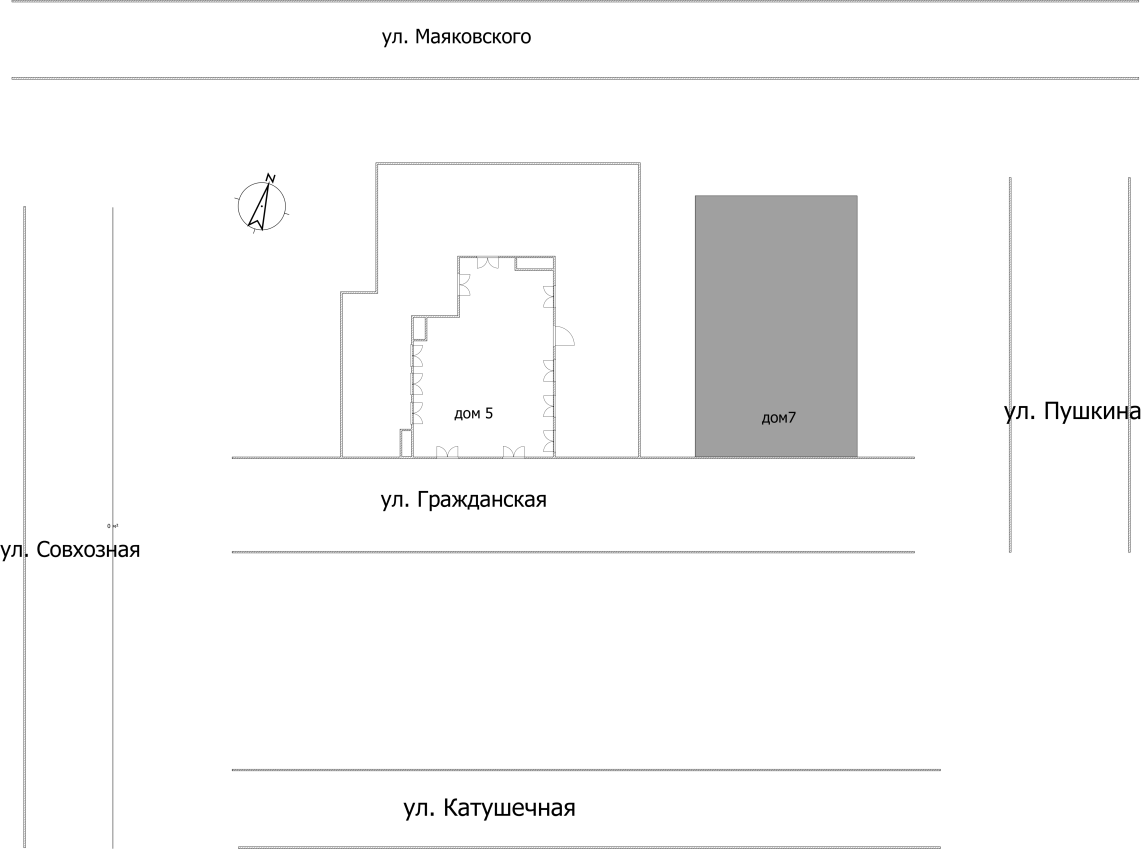 